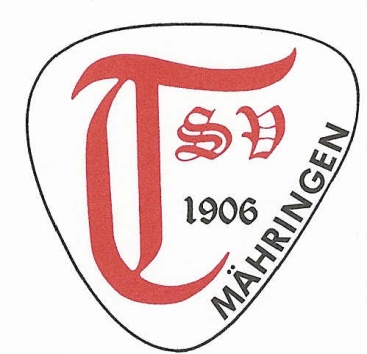 Sportwoche TSV MähringenF-Junioren und Bambini - Vatertag 05. Mai 2016E-Junioren - Sonntag 08.  Mai 2016   		          Bitte Anzahl der Mannschaften eintragen!E-Junioren (Jahrgang 2005)		(Sonntag 08.05.16)			     E-Junioren (Jahrgang 2006)		(Sonntag 08.05.16)			     F-Junioren (Jahrgang 2007)		(Vatertag 05.05.16)			     				F-Junioren (Jahrgang 2008)		(Vatertag 05.05.16)			     Bambini (Jahrgang 2009 und jünger)	(Vatertag 05.05.16)			     Verein:  		       Anmeldetag:            Kontaktperson:         Telefon:  		        Mail:		                 Bitte beachten:		-    Anmeldeschluß 31.03.2016max. 10 Spieler je Mannschaft (F-Junioren/Bambini)max. 12 Spieler je Mannschaft ( E-Junioren)In den Altersklassen werden zunächst alle 1. Mannschaften berücksichtigt. Es gilt der Anmeldetag.Anmeldung bitte per  E.Mail:armin.ebner67@gmx.de